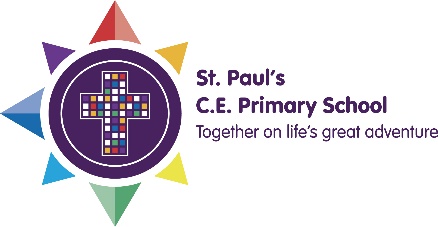 Parent/Carer agreement for administration of medicinesPlease be aware we can only accept medicine into school that has been prescribed via prescription or medicine that is accompanied by a verified doctor’s note.The above information is, to the best of my knowledge, accurate at the time of writing and I give consent to school staff administering medicine in accordance with the school policy. I will inform the school immediately, in writing, if there is any change in dosage or frequency of the medication or if the medicine is stopped.Signature(s)		              Date	Record of medicine administration Name of schoolSt Paul’s C.E. Primary SchoolSt Paul’s C.E. Primary SchoolSt Paul’s C.E. Primary SchoolSt Paul’s C.E. Primary SchoolName of childDate of birthGroup/class/formMedical condition or illnessMedicineName/type of medicine(as described on the container)Expiry dateDosage and method TimingSpecial precautions/other instructionsAre there any side effects that the school/setting needs to know about?Self-administration – y/nProcedures to take in an emergencyNB: Medicines must be in the original container as dispensed by the pharmacyContact DetailsNB: Medicines must be in the original container as dispensed by the pharmacyContact DetailsNB: Medicines must be in the original container as dispensed by the pharmacyContact DetailsNB: Medicines must be in the original container as dispensed by the pharmacyContact DetailsNB: Medicines must be in the original container as dispensed by the pharmacyContact DetailsNameDaytime telephone no.Relationship to childName of childDate medicine provided by parentGroup/class/formQuantity receivedName and strength of medicineDose and frequency of medicineDate202320232023Time givenDose givenName of member of staffStaff initialsDate202320232023Time givenDose givenName of member of staffStaff initialsDate202320232023Time givenDose givenName of member of staffStaff initialsDate202320232023Time givenDose givenName of member of staffStaff initialsDate202320232023Time givenDose givenName of member of staffStaff initials